UNIVERSIDAD CATÓLICA SEDES SAPIENTIAEFACULTAD DE CIENCIAS DE LA SALUD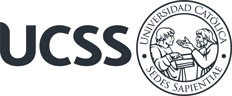  PARA OPTAR EL  DE , Perú                                                                                             DEDICATORIA (opcional)                                                         ...……..…………………….…                                                        ...……..…………………….…                                                        .....………………………….…                                                      AGRADECIMIENTO (opcional)                                                        …...……..…………………….…                                                       ...………..…………………….…                                                         ......………..…….…………….…                                                       …………….…………………….RESUMENABSTRACTÍNDICEINTRODUCCIÓNCAPÍTULO I. EL PROBLEMA DE INVESTIGACIÓN Situación problemáticaFormulación del problemaJustificación de la investigaciónObjetivos de la investigaciónObjetivo generalObjetivos  específicosHipótesisCAPÍTULO II. MARCO TEÓRICO2.1. Antecedentes de la investigación2.2. Bases teóricasCAPÍTULO III. MATERIALES Y MÉTODOS3.1. Tipo de estudio y diseño de la investigación3.2. Población y muestra3.2.1. Tamaño de la muestra3.2.2. Selección del muestreo3.2.3. Criterios de inclusión y exclusión3.3. Variables3.3.1. Definición conceptual y operacionalización de variables3.4. Plan de recolección de datos e instrumentos3.5. Plan de análisis e interpretación de la información3.6. Ventajas y limitaciones3.7. Aspectos éticosCAPÍTULO IV. RESULTADOSCAPÍTULO V. DISCUSIÓN5.1. Discusión5.2. Conclusiones5.3. RecomendacionesREFERENCIAS BIBLIOGRÁFICASANEXOSResumenvÍndiceviiIntroducciónviiiCapítulo I El problema de investigación91.1.Situación problemática91.2.Formulación del problema91.3.Justificación de la investigación91.4.Objetivos de la investigación91.4.1.Objetivo general91.4.2.Objetivos específicos91.5.Hipótesis9Capítulo II Marco teórico102.1.Antecedentes de la investigación102.2.Bases teóricas10Capítulo III Materiales y métodos113.1.Tipo de estudio y diseño de la investigación113.2.Población y muestra113.2.1.Tamaño de la muestra113.2.2.Selección del muestreo113.2.3.Criterios de inclusión y exclusión113.3.Variables113.3.1.Definición conceptual y operacionalización de variables113.4.Plan de recolección de datos e instrumentos113.5.Plan de análisis e interpretación de la información113.6.Ventajas y limitaciones113.7.Aspectos éticos11Capítulo IV Resultados12Capítulo V Discusión135.1. Discusión135.2. Conclusión135.3. Recomendaciones13Referencias bibliográficas14Anexos